
Biatorbágy  Kő-orr  Dobogó-hegy  Nagy-mező  Sóskút  Kálvária-hegy  Benta-patak  Biai-horgásztó  Nyakas-kő  Madár-szirt  Rédey-kút Szily kápolna  Lőtér  Biatorbágy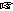  Biatorbágy, Viadukt
 7.00-9.00 óra  1200 Ft  24,7 km  700 m  7 óra  51,1  C31/7  35,2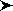 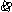 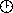 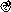 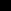 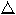 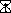 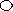 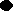 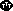 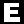 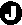 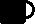 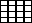 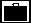 
Biatorbágy  Kő-orr  Dobogó-hegy  Nyakas-kő  Madár-szirt  Rédey-kút  Szily kápolna  Lőtér  Biatorbágy Biatorbágy, Viadukt
 8.00-9.30 óra  500 Ft  12,5 km  470 m  4 óra  28,2  E17/5  19,6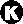 Mindkét távhoz:
Térkép: a Budai-hegység turistatérképe.
A túra pólója megvásárolható a rajtban ill. a célban.Letöltések száma: 5440. Módosítva: 2017.01.20Ez a kiírás a TTT oldalának másolata és a TTT engedélyével készült.A túra kiírása a TTT honlapon:    http://www.teljesitmenyturazoktarsasaga.hu/tura?id=8086 Túrabeszámolók 